оглашен 20.04.23г	                            Заместителю Премьер-Министра    					                  Республики Казахстан                                                                      Кульгинову А.С.ДЕПУТАТСКИЙ ЗАПРОСУважаемый Алтай Сейдирович!Президент в своих выступлениях говорит, что нужно запустить комплекс полноценных мер поддержки малого и среднего бизнеса. Но на деле запускаются меры препятствия МСБ. Во время встреч с населением было немало обращений от предпринимателей небольших аптек, особенно  находящихся в сельской местности, по поводу внедрения GPP международного стандарта, которому должны соответствовать все аптеки уже с 2023 года. В стране 10.5 тысяч аптек. На сегодняшний день требованиям GPP соответствуют всего лишь 8 процентов.Небольшие аптеки  будут вынуждены закрыться, а сотрудники пополнят ряды безработных. На сегодня 150 аптек закрылись и около 300 аптек на стадии закрытия, и эта цифра только будет расти.           Действующих  в стране правил и норм для аптек  вполне достаточно. Получается масло масленное!	Многие основные предлагаемые стандарты не являются новшеством.Все действующие аптеки имеют лицензии и так соблюдают требования Санитарных правил и норм СанПиН, такие как: наличие оборудования и техники, квалифицированных специалистов, температурный режим, хранение в темном месте, наличие холодильников, кондиционера, вытяжки, соблюдение влажности помещения и  ряд др. требований.          Зато вводятся дополнительные требования. Например, ведение от 18 до 32 журналов ежедневно, вместо 6 действующих - лишнее бумаготворчество,  расширение штатов, требование по цветовой гамме тряпок. Как повлияет на качество ЛС заполнение журнала передачи ключей аптеки? Основная масса из них на практике не работает, а заполняется для галочки.	Получается, аптека соответствует нормам, давно утверждённым и действующим в РК,  соответствует условиям лицензирования, но не  соответствует стандарту,  требования которого чётко не прописаны и на местах трактуются не однозначно, что само по себе является возможностью для коррупционных действий.          Внедрение стандартов GPP одной аптеке обойдется примерно в 5 млн. тенге, стандарт требует дополнительного приобретения дорогостоящего оборудования, обновления мебели и, зачастую, перепланировку помещений, которые в основном находятся в аренде. Зато на рынке появились консалтинговые компании, открытые бывшими сотрудниками фарм.комитета, предлагающие услуги по внедрению стандарта за 500 тысяч до 1,5 млн. тенге, в зависимости от пакета услуг. Соответственно возникает вопрос: внедрение стандарта осуществляется для развития подобного рода консалтингового бизнеса в ущерб самому фарм.бизнесу?Представители фарм.ассоциаций, эксперты обеспокоены тем, что нововведения сильно отразятся на стоимости лекарств- цены поднимутся минимум на 27-30%. Некоторые препараты просто исчезнут с продажи и, это, несомненно, отразится на здоровье людей.Кроме того, это приведет к монополизации рынка, увеличится контрафактная продукция и теневой рынок лекарств, социальная напряженность вследствие безработицы,  уменьшатся налоговые поступления и исчезнет шаговая доступность аптек как в селах, так и в городах. Зачем нужна дополнительная бюрократия с требованием внедрения стандарта GPP. На основании изложенного,  рекомендуем рассмотреть возможность:Внедрение стандарта GPP соблюдать на добровольной основе.С уважением, члены фракции партии «AMANAT»		   	          Г. Нурумова										М. Искандиров										С. Нуртазачлены фракции                             общенациональная социал -демократическая  партия                                                               				Н. Сайлаубай                                                              				Н. Ауесбаев                                                             				А. Рахимжанов                                                               				А. Сагандыковачлен фракции               народно-демократическая патриотическая партия «Ауыл»        Е. Саурыковчлен фракцииДемократическая партия Казахстана «Ак жол»                     Е. Бейсенбаевчлен фракции Народная партия Казахстана                                                      И. СмирноваИсп.Р.Байтеленов тел.74-63-78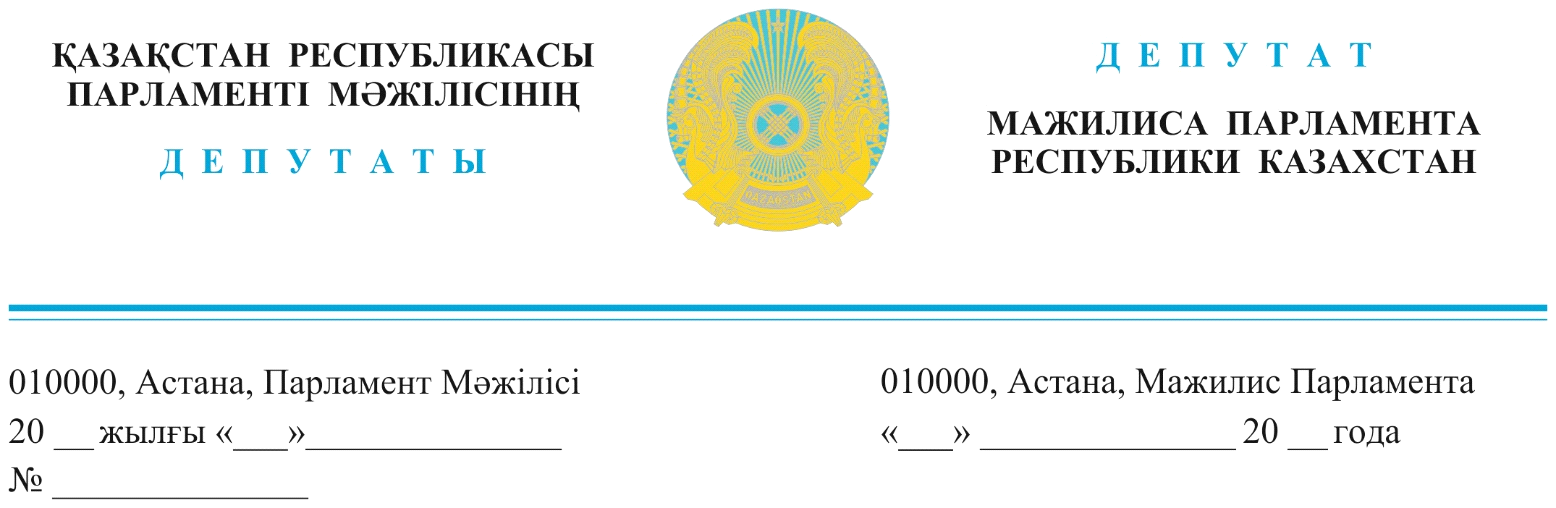 